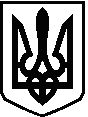 УКРАЇНАБІЛОКРИНИЦЬКА СІЛЬСЬКА РАДАРІВНЕНСЬКОГО РАЙОНУ РІВНЕНСЬКОЇ ОБЛАСТІР О З П О Р Я Д Ж Е Н Н Ясільського голови        02 листопада       2018 р.                                                                      №__72__       Про скликання  виконавчого комітету сільської ради	Керуючись п.п.2 п.3 ст. 42, ст. 53  Закону України «Про місцеве самоврядування в Україні»:Скликати засідання виконавчого комітету сільської ради 15 листопада                    2018  року о 15:00 год. в приміщенні Білокриницької сільської ради з порядком денним:Про роботу адміністративної комісії на території Білокриницької сільської ради.                              Про стан профілактики захворювання на сказ.Звіт членів виконавчого комітету Н. Ковалевської та                              С. Волошиної про  виконання функціональних обов’язків.Про відповідальність посадової особи  за ведення обліку і звітності про використання бланків свідоцтв про державну реєстрацію актів цивільного, а також їх  зберігання. Про розгляд акту перевірки стану виконання делегованих повноважень органів виконавчої влади виконавчим комітетом Білокриницької сільської ради згідно п. б ст. 34  Закону України «Про місцеве самоврядування в Україні».Про заходи щодо проведення у 2018 році Всеукраїнського тижня права на території Білокриницької сільської ради.Про розгляд заяв.Контроль за виконанням даного розпорядження залишаю за собою.Т.в.о. секретаря ради 			             	                                 О. Казмірчук